Selected Sections of aFood Safety PlanforPepper Jack CheeseTeaching ExamplePrepared by:___________________________ Preventive Controls Qualified IndividualDate: 			Approved by:___________________________ Owner, Operator, or Agent in ChargeDate: 			The information in this example is for training purposes only and does not represent any specific operation. Many processing steps were omitted or combined to facilitate its use for class exercises. It is not complete and contains both required and optional information.Because development of a Food Safety Plan is site specific, it is highly unlikely that this plan can be used in a specific facility without significant modification. Conditions and specifications used (e.g., validation information) are for illustrative purposes only and may not represent actual process conditions.Company OverviewThis cheese company makes a variety of flavored Monterey Jack cheeses that are intended to be ready-to-eat products. Products include Monterey Jack cheese, Pepper Jack cheese, and other various pepper flavored Jacks. The cheese plant operates 5 days a week, pasteurizer operates 12 hours per day, making 14 vats of cheese with an additional 4 – 6 hours for sanitation. Water is treated and tested per EPA requirements by the plant. An integrated pest control program is also in place.  Company has a robust environmental monitoring program.This Food Safety Plan covers production of Pepper Jack cheese, but parts of it (e.g., pasteurization, metal detection, allergen, sanitation and supply-chain controls) apply to other products made in the plant as well.Product DescriptionFlow Diagram – Cheese Make
Flow Diagram – Retail PackagingProcess NarrativeReceiving Ingredients and Packaging:Ingredients and packaging materials are purchased from approved suppliers with validated and verified food safety programs and stored appropriately according to manufacturers’ requirements.Receiving packaging:Cryovac 40 # block bags: blue bags with specifications for product contact useCryovac 1 # chunk bags: clear with specifications for product contact useLabels are reviewed for conformance with product allergen requirements and ingredientsCorrugated boxes: received in bulk and meets specificationReceiving ambient [shelf stable] ingredients:Salt: received in 2000 # toteCalcium chloride: received in 55 gallon drumsDiced peppers in brine: received in 380 # drumsRaw milk intake:Raw milk: received at temperature ≤ 45 °F, tested for antibiotics prior to unloading in the receiving bay and filtered prior to transfer to milk siloReceiving refrigerated ingredients:Rennet: received at ≤ 41 °F in 5 gallon cubesReceiving frozen ingredients:Dairy cultures: received at minimum – 70 °F Storing Ingredients and Packaging:Packaging storage: labels, cryovac bags and corrugated boxes are stored in the dry storage room at ambient temperature in the packaging area.Ambient storage: Salt, calcium chloride and peppers are stored in the dry storage room at ambient temperature in the ingredient area, arranged by ingredient code number.  All containers are sealed to avoid cross-contamination during storage.  Ingredients are used on a First-In-First-Out [FIFO] basis.Refrigerated raw milk storage: Raw milk is stored in silos at ≤ 45 °F until used but no longer that 36 hours.  Receiving bay and silos are segregated from rest of plant.Refrigerated ingredients storage: Rennet is stored in sealed containers to avoid cross-contamination in a cooler that is kept at ≤ 45 °F and used on a FIFO basis.Frozen ingredients storage: frozen cultures are stored in a freezer at
minimum – 70 °F and utilized on a rotational basis for bacteriophage control.Cheese Make Process:Cheese making follows standardized make process for Pepper Jack cheese that details ingredient usage rates, times and temperatures of various process steps and product pH at each step.Cheese vat:Milk is pasteurized at minimum 161 °F for 15 seconds prior to addition to the cheese vatFrozen culture, calcium chloride [with water dilution] and rennet [with water dilution] added after pasteurizationVat cut, cooked and curd/whey transferred to Finishing TableFinishing table:Whey drained from curd, cooled and stored for further processingCold water added to cool the curd, then drained offPeppers [drained] added and stirred/salt added and stirredCurd augured to end of table and pneumatically transferred to block-forming towersBlock-forming towers:Curd pressed and formed into approximately 40 # blocks40 lb. block packaging:40 # blocks packaged into blue cryovac bags and sealedMetal detection:Block in blue cryovac bag is passed through a metal detector [5.0mm-ferrous/nonferrous; 7.0 mm stainless steel]Rejected product segregated for further inspection/dispositionWeigh/Scale weighed:Product passed over scale and weighedCorrugated box and label:Block in cryovac bag packaged into corrugated boxPlant number, Vat number, Date of manufacture, and block weight coded onto boxRefrigerated storage:Product transferred to refrigerated storage at 35 °F – 45 °FRefrigerated shipping:Product is shipped in refrigerated trucks at 35 °F – 45 °F to customers for further processing into consumer packages and sale to retail stores/foodservice distributorsRetail Packaging Process40 # blocks received from refrigerated storage and further processed into 1 # chunks for retail sale.Debox, unwrap and inspect:Product received at ≤ 45 °F from plant refrigerated storageBlock deboxed and unwrappedBlock inspectedCheese cutting:Block passed through stainless steel wire into 1 # chunkTrim is segregated, vacuum packaged, weighed and labeled, passed through metal detector, refrigerated and shipped for further processing.Cheese packaging:1 # chunk packaged into clear cryovac bags and sealedWeigh and labelProduct weighedLabel applied to packageMetal detection:Chunk is passed through a metal detector [2.5mm-ferrous; 3.0mm nonferrous; 4.0mm stainless steel]Rejected product segregated for further inspection/dispositionCase and LabelProduct cased 12 per box and case label applied to boxRefrigerated storage:Product transferred to refrigerated storage at 35 °F – 45 °FRefrigerated shipping:Product is shipped in refrigerated trucks at 35 °F – 45 °F to local retail storeHazard AnalysisHazard identification (column 2) considers those hazards that are known or reasonably foreseeable to be present in the food because the hazard occurs naturally, the hazard may be unintentionally introduced, or the hazard may be intentionally introduced for economic gain.B = Biological hazards including bacteria, viruses, parasites, environmental pathogens and other pathogens C = Chemical hazards including radiological hazards, food allergens, substances such as pesticides and drug residues, natural toxins, decomposition, and unapproved food or color additivesP = Physical hazards including stones, glass, metal fragments, rubber and woodProcess Preventive ControlsProcess Preventive ControlsProcess Preventive ControlsAllergen Preventive ControlsProduction Line Allergen AssessmentScheduling Implications: Special production scheduling not necessary as all finished products contain the milk allergenAllergen Cleaning Implications: No Special sanitation controls required specific to the milk allergens as all finished product contains the milk allergenSanitation Preventive ControlsNOTE: See Food Safety Plan in curriculum for an example of potential wording for cleaning and sanitation procedures to prevent allergen cross-contact from seafood containing product. Parameters can vary depending on the product, equipment, etc.Hygienic Zoning/ Environmental Monitoring
Purpose: Hygienic zoning in the production facility is important to minimize potential of environmental pathogen cross-contamination. See diagram below.Cheese Plant DiagramFoot Traffic    Fork lift TrafficTo trash compactor  Who: All employees are required to follow Hygienic Zoning protocols.Procedure: Employees entering the described areas must follow the protocol for the area.Raw product areas 
Traffic in these areas is limited to dedicated personnel. Dedicated personnel must wear a clean, gray uniform stored in lockers in Raw Area. Only employees working in this area wear gray uniforms. Employees in gray colored uniforms may not enter the common areas of the plant.Upon entering the area, employee changes into uniform and steel toe, slip resistant boots.  Employee dons hairnet and beard net (where applicable) and red bump cap.  Employee then washes hands and continues into the work area. Occasional employees may enter this area only if authorized.  They must don Tyvek (disposable) suits and rubberized yellow shoe covers upon entrance to the area. Employee removes bump cap, discards hair covering and changes into street clothes and shoes OR removes Tyvek suit and shoe covers (if applicable) before leaving the raw area.  Tools in this area are dedicated and must remain in the area.
RTE areas 
Employees working in RTE or High Hygiene (HH) areas change into a clean white uniforms each day and clean, dedicated slip resistant, steel toed footwear.  Temporary employees use blue shoe covers.Employee dons hairnet and beard net (where applicable) prior to entering basic GMP, RTE or HH areas.Employees designated to work in the make room don green bump caps.Employees must wash hands in the gang sink located in the same hallway prior to entry into the plant. 
High Hygiene area
Employees entering the HH area must don a clean apron and arm guards upon entry to the HH area. They must wash their hands and wear gloves to handle product. Aprons and arm guards must be left in the HH area when employees go on break. At the end of the shift aprons must be placed in the soiled apron bins.  Arm guards must be discarded.Gloves should be discarded as employee exits room, when non-food contact surface has been touched or if glove is torn and replaced with new prior to resuming packaging activities.Tools in this area are dedicated and must remain in the area.  Tools must be cleaned and sanitized after use.Monitoring: Supervisors visually observe the presence of properly garbed employees after start-up and after lunch break and at shift change as part of daily GMP Check. QA conducts monthly GMP audits as further verification.Corrections: Employees are instructed to gown properly.  Repeat offenders are subject to disciplinary action.Records: Daily GMP Check. Monthly GMP audits.Verification: Daily GMP record review within 7 working days. Monthly GMP Audits and
Environmental monitoring.Environmental Monitoring for Sanitation Preventive Control VerificationPathogen Environmental Monitoring ProgramPurpose: Pathogen Environmental monitoring is conducted to verify the effectiveness of sanitation and hygienic zoning procedures in the primary pathogen control zones to control environmental pathogens such as L. monocytogenes and Salmonella.Sample identification: Based on observation when sampling, “worst case” areas are sampled; e.g., standing water or product residue, around table legs, crevasses, and major traffic areas. Samples identification should include the specific location sampled and the date and time the sample is taken.Sampling procedure: The primary pathogen control area is tested weekly for the presence of Listeria species.  Sponge swabs are collected during production at least 3 hours after production starts. Sampling time is not uniform to avoid bias of results. Samples are shipped to the laboratory using the sampling kit provided by the laboratory. Samples are refrigerated and shipped in an insulated cooler with a gel pack with next day delivery. Samples are NOT frozen.Samples are collected by trained personnel in zoned areas (see diagram).  Most samples are taken in zones 2 and 3 and include pre-identified sites as well as random sites based on observed conditions. Total number of samples collected each week:Zone 2 – Minimum 6 samples Zone 3 – Minimum 6 samples Zone 4 – Minimum 2 samples Minimum 8 other samples (Zone 2 or 3) based on observed conditions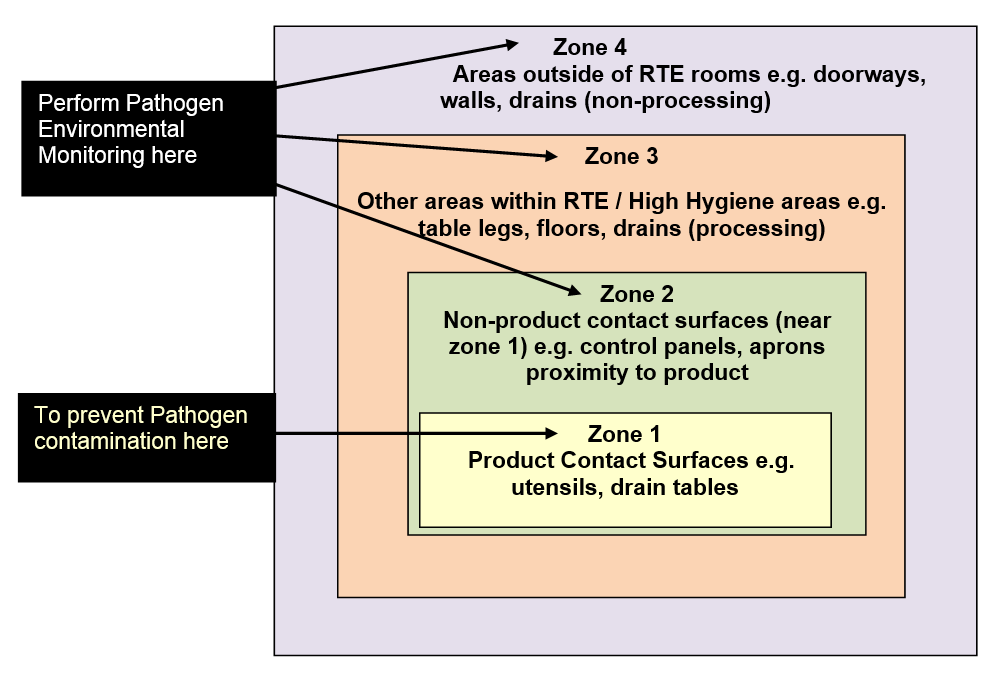 Test conducted: For routine samples, the contract lab composites sponges from the same area to run as one test for Listeria species. Investigation samples must be run individually. Five separate swabs are taken once per month in the High Hygiene area and are tested for Salmonella.Laboratory: Superior Laboratory (987 Dairy Drive, Hometown, USA) conducts the analysis using approved procedures. Analysis is started within 48 hours of sampling. The test result report identifies the specific method number used.Interpretation of results:Acton for a negative result – continue routine operations.Corrective action for a positive result:If a composite is positive, the areas implicated by the composite are re-sampled within a day of notification and prior to implementing intensive sanitation procedures. Additional samples (number depends on size of area) are taken in adjacent problem areas (vector sampling) in an attempt to identify a source of contamination.  All samples are run individually, without compositing.Intensive sanitation procedures are implemented after sampling is complete.Production can continue after sanitation is complete and product can be shipped.Suspect area should be sampled and test negative 3 consecutive times before resuming the normal sampling frequency.If one or more re-samples are positive, perform corrective action investigation to resolve the issue. Implement a hold and finished product testing procedure per the Product Testing for Verification corrective action protocol.
Supply-Chain Preventive Controls Program – Diced PeppersDetermination of Verification ProceduresHazards requiring a supply-chain-applied control: Hazard analysis determined that potential for pathogens to be present in diced peppers in brine requires a supply-chain preventive control for peppers. Our process does not provide a kill step for any pathogens that may be present on the peppers.Preventive controls applied by the supplier: The approved supplier utilizes a validated blanching/brining process that kills vegetative pathogens [Listeria and E. coli].Verification activities:A 3rd party audit is conducted annually including traceability studyQuarterly testing of product receivedCOA for each lot received and reviewedVerification procedures:Review the 3rd party audit resultsReview the quarterly test resultsRecords:Specifications SheetSupplier Letter of GuaranteeCopy of 3rd party auditQuarterly testing resultsValidation study for blanching/brining processApproved Suppliers for Ingredients Requiring a Supply-chain-applied ControlReceiving Procedure for Ingredients Requiring a Supply-chain-applied Control For each shipment received, the receiving department:verifies that the product is from the approved supplier matches COA and lot number for the incoming goods logProduct Name(s)Pepper Jack CheeseProduct Description, including Important Food Safety CharacteristicsPepper Jack cheese is a pasteurized semi-soft natural cheese with added peppers.  Product supports limited growth of a number of pathogens during processing and early aging; however natural pH (5.0 – 5.4), competitive inhibition from the cheese starter culture, enzymatic activity and salt during the short aging process has the potential to reduce or eliminate pathogens over time.  Diced peppers in brine drained prior to addition after pasteurization.IngredientsPasteurized milk, peppers, salt, cultures, enzymes, calcium chloride.Packaging Used40 # block final package is high density polypropylene bag shrink-wrapped and heat sealed.  1 # retail chunk package is high density polypropylene bag vacuum packed and heat sealed with the label applied prior to case packing in corrugated box.Intended UseInitially stored as 40 # blocks in film-lined corrugated boxes for short aging period.  Distributed using refrigerated trucks (35 °F – 45 °F) to conversion facilities for further consumer packaging and sale to retail stores and foodservice distributors.  1 # retail chunk is sold at cheese plant retail store as well as local retail stores.Intended ConsumersReady to eat product for industry and consumers.Shelf Life180 days at 35 °F – 45 °F.Labeling Instructions40 # block case: Plant number, Vat number, Manufacture Date and Block weight.Retail label: Keep refrigerated; Best used by dateRetail label allergen statement: Contains: milkStorage and DistributionRefrigerated storage and retail and foodservice distribution.(1)Ingredient/ Processing Step(2)Identify potential food safety hazards introduced, controlled or enhanced at this step(2)Identify potential food safety hazards introduced, controlled or enhanced at this step(3) Do any potential food safety hazards require a preventive control?(3) Do any potential food safety hazards require a preventive control?(4)Justify your decision for column 3(5)What preventive control measure(s) can be applied to significantly minimize or prevent the food safety hazard?Process including CCPs, Allergen, Sanitation, Supply-chain, other preventive control(6)Is the preventive control applied at this step?(6)Is the preventive control applied at this step?(1)Ingredient/ Processing Step(2)Identify potential food safety hazards introduced, controlled or enhanced at this step(2)Identify potential food safety hazards introduced, controlled or enhanced at this stepYesNo(4)Justify your decision for column 3(5)What preventive control measure(s) can be applied to significantly minimize or prevent the food safety hazard?Process including CCPs, Allergen, Sanitation, Supply-chain, other preventive controlYesNoReceiving packaging –Bags, corrugated boxes, labels B noneReceiving packaging –Bags, corrugated boxes, labels C Allergen - milkXMilk is considered a major food allergenAllergen control - for pre-printed label reviewXReceiving packaging –Bags, corrugated boxes, labels P NoneAmbient receiving - salt, calcium chloride, peppersB PathogensXPeppers may contain pathogens.  Supplier has validated blanching/brining process to kill vegetative pathogensSupply chain control  - for pathogens in peppers in brine/receiving check for proper documentationXAmbient receiving - salt, calcium chloride, peppersC NoneAmbient receiving - salt, calcium chloride, peppersP NoneRaw milk intakeB PathogensXRaw milk received below 45 ˚F as per PMO.  Raw milk may contain a variety of pathogens that must be subjected to a kill step Process control –pasteurizationXRaw milk intakeC Drug ResiduesMandatory testing prior to unloading any milk trucks as per Appendix N of the PMO.  Presence of antibiotics in milk have never been shown to be a significant hazard.Raw milk intakeP MetalXPumps and valves may shed metal into raw milk streamProcess control – metal detectionXRefrigerated receiving –rennetB NoneRefrigerated receiving –rennetC NoneRefrigerated receiving –rennetP NoneFrozen receiving – culturesB NoneFrozen receiving – culturesC NoneFrozen receiving – culturesP NonePackaging storage – packaging, corrugated boxes, labelingB NonePackaging storage – packaging, corrugated boxes, labelingC NonePackaging storage – packaging, corrugated boxes, labelingP NoneAmbient Storage (salt, calcium chloride, peppers)B NoneAmbient Storage (salt, calcium chloride, peppers)C NoneAmbient Storage (salt, calcium chloride, peppers)P NoneRefrigerated storage – rennetB NoneRefrigerated storage – rennetC NoneRefrigerated storage – rennetP NoneFrozen storage –culturesB NoneFrozen storage –culturesC NoneFrozen storage –culturesP NoneRaw milk storageB Growth of PathogensXTemperature control will minimize growth of pathogens presentProcess control –temperature controlXRaw milk storageC NoneRaw milk storageP NoneHTSTB Vegetative pathogensXRaw milk may contain a variety of pathogens. Proper pasteurization is an effective kill stepProcess control - pasteurizationXHTSTC NoneHTSTP MetalXMetal could be present in finished productProcess control – metal detectionXCheese Vat (make procedure, ingredient addition & whey transfer)B PathogensXEnvironmental cross-contaminationSanitation control – hygienic zoning, environmental monitoringXCheese Vat (make procedure, ingredient addition & whey transfer)C NoneCheese Vat (make procedure, ingredient addition & whey transfer)P MetalXMetal could be present in finished productProcess control – metal detectionXFinishing Table (water, pepper addition & saltingB PathogensXEnvironmental cross-contaminationSanitation control – hygienic zoning, environmental monitoringXFinishing Table (water, pepper addition & saltingC NoneFinishing Table (water, pepper addition & saltingP MetalXMetal could be present in finished productProcess control – metal detectionXBlock Forming TowerB PathogensXEnvironmental cross-contaminationSanitation control – hygienic zoning, environmental monitoringXBlock Forming TowerC NoneBlock Forming TowerP MetalXMetal could be present in finished productProcess control – metal detectionX40 lb block packagingB None40 lb block packagingC None40 lb block packagingP NoneMetal DetectionB NoneMetal DetectionC NoneMetal DetectionP MetalXMetal could be present in finished productProcess control – metal detectionXCorrugated box and labelB NoneCorrugated box and labelC NoneCorrugated box and labelP NoneWeigh/ScaleB NoneWeigh/ScaleC NoneWeigh/ScaleP NoneRefrigerated Storage – Finished productB PathogenXTemperature control will minimize growth of pathogens presentProcess control –temperature controlXRefrigerated Storage – Finished productC NoneRefrigerated Storage – Finished productP NoneRefrigerated Product ShippingB PathogenXTemperature control will minimize growth of pathogens presentProcess control –temperature controlXRefrigerated Product ShippingC NoneRefrigerated Product ShippingP NoneRefrigerated storage, deboxed unwrap, inspectB PathogensXEnvironmental cross-contaminationSanitation control – hygienic zoning, environmental monitoringXRefrigerated storage, deboxed unwrap, inspectC NoneRefrigerated storage, deboxed unwrap, inspectP NoneCheese cuttingBPathogensXEnvironmental cross-contaminationSanitation control – hygienic zoning, environmental monitoringXCheese cuttingC NoneCheese cuttingP MetalXMetal could be present in finished productProcess control – metal detectionXCheese packagingB NoneCheese packagingC NoneCheese packagingP NoneWeigh and labelB NoneWeigh and labelC AllergensXMilk is considered a major food allergenAllergen control - for label reviewXWeigh and labelP NoneMetal DetectionB NoneMetal DetectionC NoneMetal DetectionP MetalXMetal could be present in finished productProcess control – metal detectionXCase and labelB NoneCase and labelC AllergensXMilk is considered a major food allergenAllergen control - for case label reviewXCase and labelP NoneRefrigerated Storage – Finished productB PathogenXTemperature control will minimize growth of pathogens presentProcess control –temperature controlXRefrigerated Storage – Finished productC NoneRefrigerated Storage – Finished productP NoneRefrigerated Product ShippingB PathogenXTemperature control will minimize growth of pathogens presentProcess control –temperature controlXRefrigerated Product ShippingC NoneRefrigerated Product ShippingP NoneProcess Control(s)Hazard(s)Critical LimitsMonitoringMonitoringMonitoringMonitoringCorrectiveActionVerificationRecordsProcess Control(s)Hazard(s)Critical LimitsWhatHowFrequencyWhoCorrectiveActionVerificationRecordsMilk Pasteuriz-ationBiological – pathogens≥ 161 °F≥ 15 secsMilk temperatureRecording thermometer and chart recorderContinuous monitoring of Mag Flow/Temperature at end of holding tubeCertified or trained pasteurizer operatorFlow divert, recirculate and PasteurizeBroken Seal Report – phosphatase every 4 hoursHold finished product for further disposition Determine cause of temperature deviation and correct.  Document corrective action.State timed & sealed record;Review of chart, Seal checks, Daily cut in/cut out, Recorder vs. indicating thermometer and signed by PCQI or designee within 7 working days;HTST Chart and Deviation ReportsHold recordsValidation record as per 21 CFR Part 131.3(b) legal definition of pasteurizationProcess Control(s)Hazard(s)Critical LimitsMonitoringMonitoringMonitoringMonitoringCorrectiveActionVerificationRecordsProcess Control(s)Hazard(s)Critical LimitsWhatHowFrequencyWhoCorrectiveActionVerificationRecordsMetal detectionPhysical: Metal inclusionMetal detector present and operatingTwo sizes [specify] for 40 # block (5 mm ferrous and non-ferrous and 7 mm stainless steel) and 1 # chunk (2.5 mm ferrous, 3 mm non-ferrous and 4 mm stainless steel)No metal fragments are in the product passing through the metal detectorAll of the product passes through an operating metal detectorVisual examination that the metal detector is on and reject device is workingAt start up, then every 2 hours and end of runProduct changes from 40 # block to 1 # chunkTrained production employeeIf metal is found in the product, segregate product, inspect back to last good check, rework or discard product depending on metal type and prevalence.  Identify source of the metal found and fix damaged equipment if relevantPass 40 # block with 5 mm ferrous and non-ferrous and 7 mm stainless steel standard wands or 1 # chunk with 2.5 mm ferrous, 3 mm non-ferrous and 4 mm stainless steel standard wands through detector at start-up, then every 2 hours and end of run to assure equipment is functioningReview of Metal Detector Log and Corrective Action and Verification records and signed by PCQI or designee within 7 working daysAnnual service by manufacturerMetal Detector LogManufacturer’s Validation Study that determined detector settings and sensitivity standardsCorrective action recordsAnnual calibration recordsProcess Control(s)Hazard(s)Critical LimitsMonitoringMonitoringMonitoringMonitoringCorrectiveActionVerificationRecordsProcess Control(s)Hazard(s)Critical LimitsWhatHowFrequencyWhoCorrectiveActionVerificationRecordsTempera-ture ControlBiological – pathogens≤ 45 ˚FAll milk stored in raw milk silosContinuous chart recorder Continuous or twice dailyTrained and designated employee per SOPEvaluate raw milk suitability for cheese making based on time and temperature held above 45 ˚F.Determine cause of temperature deviation and correct.  Document corrective action.Review of charts and temperature logs and signed by PCQI or designee within 7 working daysPMO 2013 for validation of product holding temperaturesAnnual calibration of thermometersMilk silo chartsThermometer calibration recordsTempera-ture ControlBiological – pathogens≤ 45 °FAll refrigerated storage coolersContinuous chart recorder or calibrated thermometerContinuous or twice dailyTrained and designated employee per SOPPlace product on hold, evaluate product based on time and temperature held above 45 ˚F.Determine cause of temperature deviation and correct.  Document corrective action.Review of charts and temperature logs and signed by PCQI or designee within 7 working daysPMO 2013 for validation of product holding temperaturesAnnual calibration of thermometersCooler chartsThermometer calibration recordsTempera-ture ControlBiological – pathogens≤ 45 °FAll refrigerated shipping and receiving trucksContinuous chart recorder or calibrated IR thermometerEvery truckTrained and designated employee per SOPRejection of truck or receive and hold product for retest/release or rejectReview of charts and temperature logs and signed by PCQI or designee within 7 working daysPMO 2013 for validation of product holding temperaturesAnnual calibration of thermometersReceiving and shipping logsThermometer calibration recordsAllergen ControlsHazard(s)CriterionMonitoringMonitoringMonitoringMonitoringCorrective ActionVerificationRecordsAllergen ControlsHazard(s)CriterionWhatHowFrequencyWhoCorrective ActionVerificationRecordsReceiving – labels Chemical – Milk Allergen “Contains: Milk” statement below ingredient statementIncoming new labelsEvaluation Checklist for all newly received labelsReceipt of every new shipment of labelsQA trained staffReject label shipmentRecords reviewed and signed by PCQI or designee within 7 working days.Label Evaluation Checklist – Receiving Cheese (1 # chunk) weighed and labeledChemical – Milk Allergen “Contains: Milk” statement below ingredient statementPlacing of Labels on product packageCheck labels versus productAt start of shift and change of lot numbersPackaging operatorPlace product on hold, re-label product with correct labelDetermine cause of wrong label and correct.  Document corrective action.Records reviewed and signed by PCQI or designee within 7 working days.Packaging operator daily logProductsAllergen StatementPepper Jack CheeseContains: MilkProduct NameProduction Line Intentional AllergensIntentional AllergensIntentional AllergensIntentional AllergensIntentional AllergensIntentional AllergensIntentional AllergensIntentional AllergensProduct NameProduction Line EggMilkSoyWheatTree Nut (market name)PeanutFish (market name)Shellfish(market name)Pepper Jack 1XIngredient (requiring supply-chain-applied control)Approved SupplierHazard(s) requiring supply-chain-applied controlDate of ApprovalVerification methodVerification recordsPeppersOneBiological - Vegetative pathogens [Listeria and E. coli]3/15/16Annual 3rd party of supplier’s facilityReceipt of COA with each shipment matched with lot number receivedCopy of 3rd party audit. Supplier validation studies for blanching/brining to control Listeria and E. coliCOA